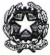 ISTITUTO COMPRENSIVO DI GATTINARAVia San Rocco, 1 - GATTINARA (VC) DENUNCIA INFORTUNIO E/O DANNOCognome e Nome dell’infortunato/danneggiato_________________________________________________Nato/a a_____________________________________ il__________________________________________Scuola______________________________________ plesso di____________________________________Data dell’infortunio/danneggiamento________________ora______________luogo____________________Durante quale attività scolastica_____________________________________________________________DESCRIZIONE SINTETICA DELL’ACCADUTO:Insegnante/i presente/i all’accaduto___________________________________________________________                                                         ___________________________________________________________Eventuali altri testimoni ___________________________________________________________________Lesioni e/o danni visibili___________________________________________________________________                                       ____________________________________________________________________Per infortunioPrime cure prestate________________________________________________________________________                                          ________________________________________________________________________L’infortunato si è sottoposto ad un controllo al Pronto SoccorsoPresso_____________________________________________            SI                                                                                                                 NO  L’infortunato è stato ricoverato in ospedale                                           SI                                                                                                                   NO In caso di risposta affermativa indicare la località_______________________________________________ALLEGATI_____________________________________________________________________________DATA _____________________                                                                                                                                                                  FIRMA___________________________DENUNCIA RELATIVA A :DENUNCIA RELATIVA A :INFORTUNIO ALUNNIINFORTUNIO DOCENTIINFORTUNIO PERSONALE ATADANNEGGIAMENTO BENI PERSONALI ALUNNIDANNEGGIAMENTO BENI DELLA SCUOLA